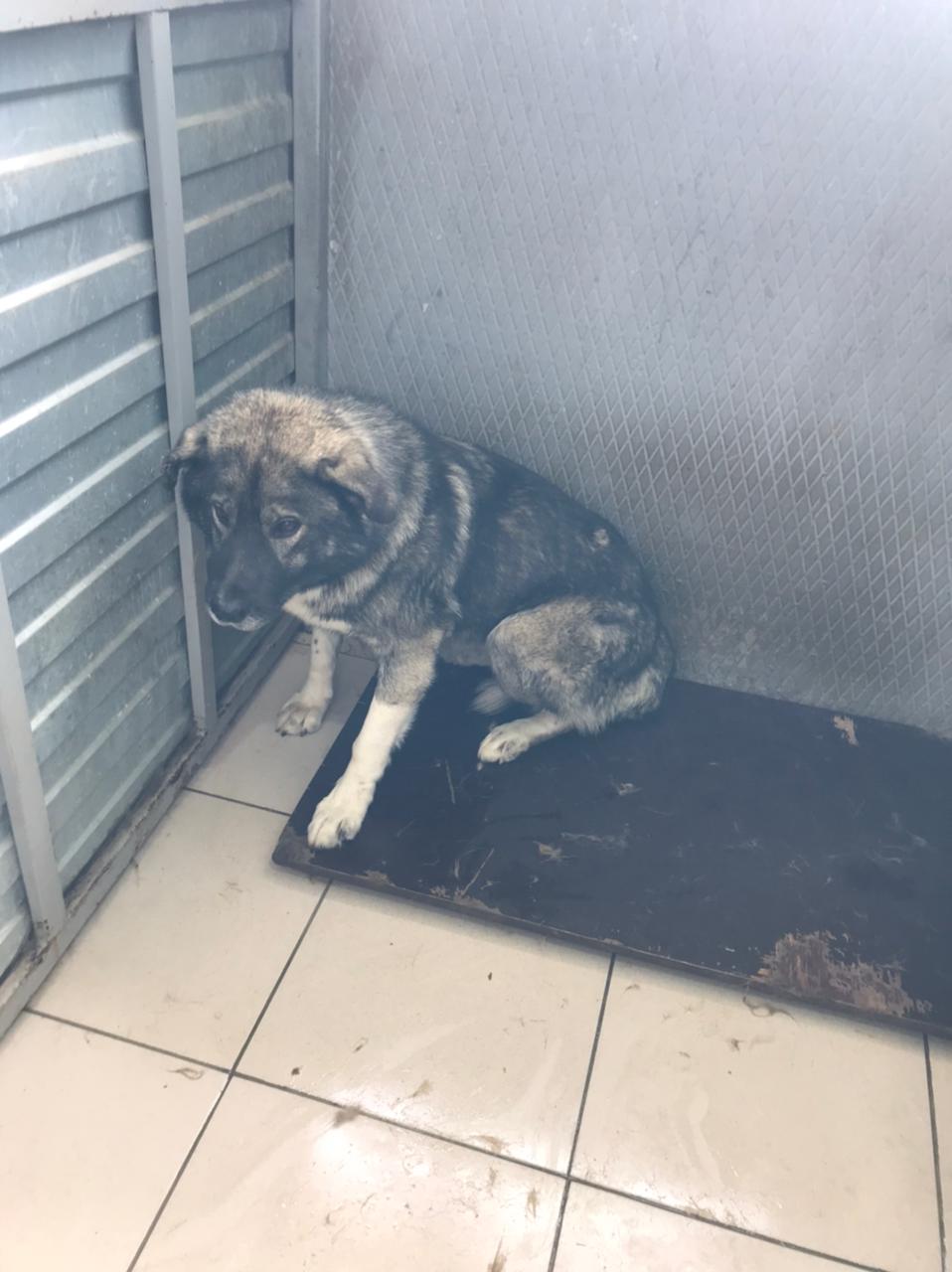 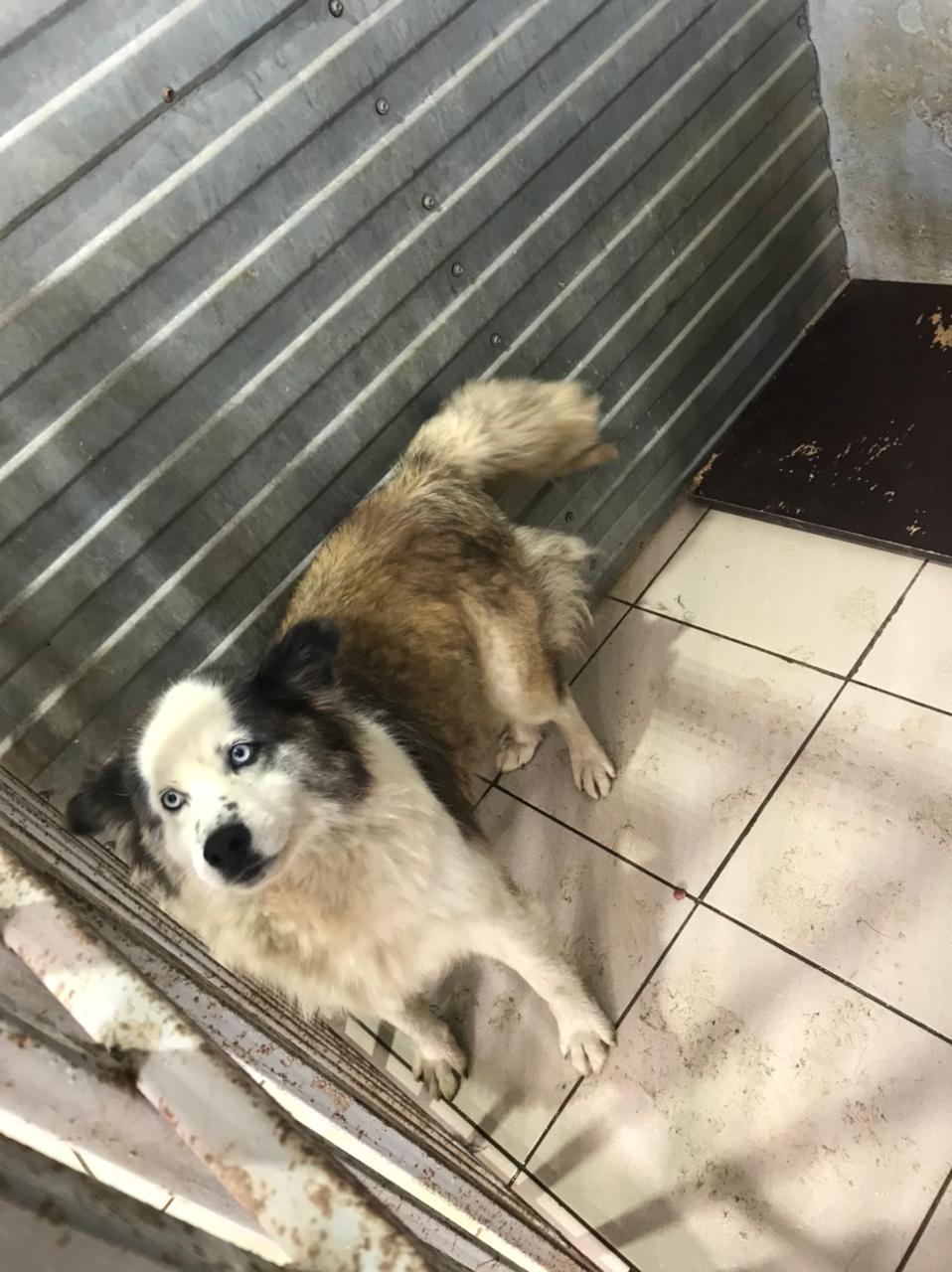 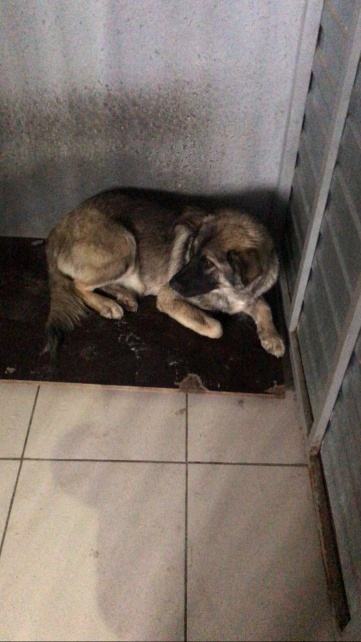 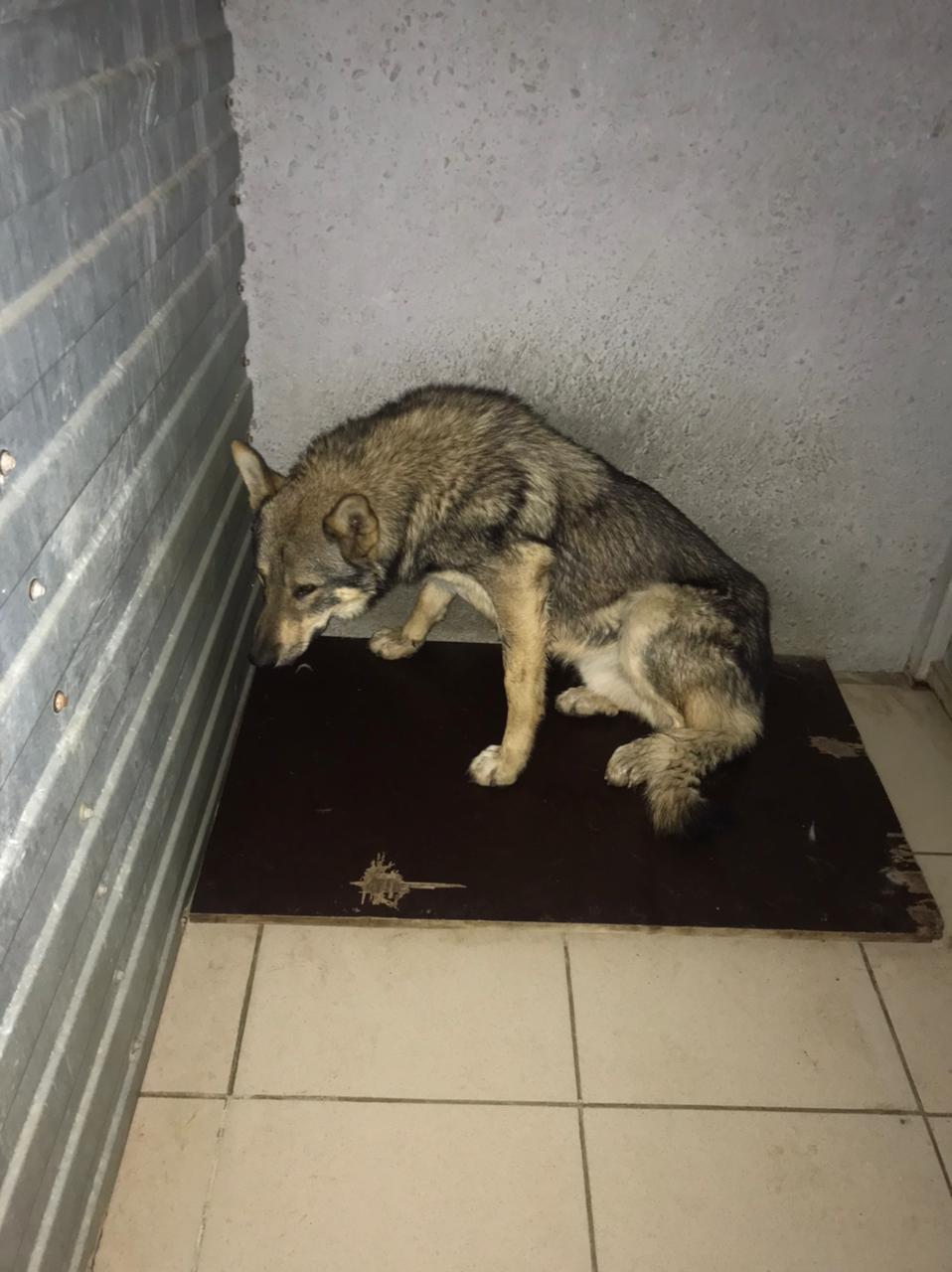 №618Отловлено: 12.09.2022Автодорога                  Сургут-Н.В., 41 ст.8Вид: собака.Порода/пол: беспородная, сука.Окрас: чёрно-рыжий.Возраст: 3 года.Вес: 24 кг.Рост: 53 см. в холке.Приметы: отсутствуют.Особенности поведения: Спокойная.
ИН:Вакцинация:Стерилизация:
Вет. паспорт: нет.№619Отловлено: 12.09.2022Автодорога                  Сургут-Н.В., 41 ст.8Вид: собака.Порода/пол: беспородная, сука.Окрас: белый с рыжим.Возраст: 2 года.Вес: 22 кг.Рост: 50 см. в холке.Приметы: отсутствуют.Особенности поведения: Спокойная.
ИН:Вакцинация:Стерилизация:
Вет. паспорт: нет.№620Отловлено: 12.09.2022Автодорога                  Сургут-Н.В., 41 ст.1Вид: собака.Порода/пол: беспородная, сука.Окрас: чёрно-рыжий.Возраст: 3 года.Вес: 23 кг.Рост: 53 см. в холке.Приметы: отсутствуют.Особенности поведения: Спокойная.
ИН:Вакцинация:Стерилизация:
Вет. паспорт: нет.№621Отловлено: 12.09.2022Индустриальная, 24вВид: собака.Порода/пол: беспородный, кобель.Окрас: серо-рыжий.Возраст: 2,5 года.Вес: 21 кг.Рост: 50 см. в холке.Приметы: отсутствуют.Особенности поведения: Спокойный.
ИН:Вакцинация:Кастрация:
Вет. паспорт: нет.